Pre-stroke disability predicts adverse post-stroke outcome: a registry-based prospective cohort study of acute stroke Thang S Han1, Christopher H Fry2, Giosue Gulli2, Brendan Affley3, Jonathan Robin4, Melanie Irvin-Sellers4, David Fluck5, Puneet Kakar6, Sapna Sharma1, Pankaj Sharma1,71Institute of Cardiovascular Research, Royal Holloway University of London, Egham, TW20 0EX, UK2School of Physiology, Pharmacology and Neuroscience, University of Bristol, Bristol, BS8 1TD UK3Department of Stroke, Ashford and St Peter’s NHS Foundation Trust, Chertsey, GU9 0PZ, UK4Department of Cardiology, Ashford and St Peter’s NHS Foundation Trust, Chertsey, GU9 0PZ, UK5Department of Acute Medicine, Ashford and St Peter’s NHS Foundation Trust, Chertsey, GU9 0PZ, UK6Department of Stroke, Epsom and St Helier University Hospitals, Epsom KT18 7EG, UK7Department of Clinical Neuroscience, Imperial College Healthcare NHS Trust, London W6 8RF, UKAbbreviated title: Pre-stroke disability and outcomesKey terms: Acute stroke; mortality; infection; rehabilitation; discharge destination2655 words, 3 Tables, 1 FigureCorresponding author:TS Han, MA, MB BChir, PhD, FRCPTelephone: 01784443807, Email:thang.han@rhul.ac.ukABSTRACT (243 words)Background and Purpose: Information on what effect disability prior to stroke can have on stroke outcome is lacking. We assessed pre-stroke disability in relation to post-stroke hospital outcome.Methods: Analysis of prospectively collected data from the Sentinel Stroke National Audit Programme (SSNAP) A total of 1656 men (mean age ±SD=73.1yrs ±13.2) and 1653 women (79.3yrs ±13.0) were admitted to hyperacute stroke units (HASUs) with acute stroke in four major UK between 2014 and 2016. Pre-stroke disability, assessed by modified Rankin Scale (mRS), was tested against post-stroke adverse outcomes, adjusted for age, sex and coexisting morbidities.Results: Compared with patients with pre-stroke mRS score=0, individuals with pre-stroke mRS scores=3, 4 or 5 had greater adjusted risks of: moderately-severe or severe stroke on arrival (4.4% vs 16.7%, OR=3.2, 95%CI=2.3-4.6, p<0.001); urinary tract infection and/or pneumonia within seven days of admission (9.6% vs 35.9%, OR=3.7, 95%CI=2.8-4.8, p<0.001); mortality (7.2% vs 37.1%, OR=4.9, 95%CI=3.7-6.5, p<0.001); requiring help with activities of daily living on discharge (12.3% vs 26.7%, OR=3.1, 95%CI=2.3-4.1, p<0.001); and transferred to new care home (2.4% vs 9.4%, OR=2.1, 95%CI=1.3-3.3, p=0.002). Patients with mRS scores=1 or 2 had intermediate risk of adverse outcomes. Overall, those with a mRS=1 or 2 had LOS on HASUs extended by 5.3days (95%CI=2.8-7.7, p<0.001), mRS=3,4 or 5 by 7.2days (95%CI=4.0-10.5, p<0.001).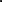 Conclusions: Individuals with evidence of pre-stroke disability, assessed by mRS, had significantly increased risk of post-stroke adverse outcomes and longer LOS on HASUs, and higher level of care on discharge.INTRODUCTIONIn line with an increasingly ageing population in industrialised nations over the past century,1,2 the number of adults living with age-related conditions such as stroke, has risen dramatically3 which result in long-term poor health and disability.4 Information on the severity of post-stroke disability allows healthcare teams to arrange appropriate levels of care for patients upon discharge to the community,5 and also provides prognosis on stroke outcomes6 and recovery.7-10 The ability to predict post-stroke complications on admission provides important data that can be used to formulate clinical plans for the patient earlier in the care pathway and allows hospital to strategically organise their day-to-day operational matters with more certainty.The modified Rankin Scale (mRS) is a widely accepted instrument used to assess disability after stroke as well as endpoints for research trials.11 Because many people who developed an acute stroke already had pre-existing morbidities and associated poor physical function, there is now increasing interest in the use of pre-stroke disability assessed by mRS as a prognostic tool for stroke outcomes.12 Pre-stroke mRS would therefore valuably provide the earliest available information on patients who are at increased risk of post-stroke complications.  This will enable healthcare teams to provide suitable clinical management to improve the rates of stroke recovery, minimise adverse outcomes and direct appropriate resources to rehabilitation and level of care in hospital and the community. However, there is a paucity of published data on pre-stroke mRS in relation to post-stroke adverse outcomes in hospital. Pre-stroke mRS was recently adopted by Sentinel Stroke National Audit Programme (SSNAP) in England and Wales and provides us the opportunity to address our research hypothesis that pre-stroke disability may determine post-stroke outcomes. In the present study, we assessed the relationship between pre-stroke disability assessed by mRS and a number of post-stroke outcomes during hospitalisation including: severity of stroke, intracranial haemorrhagic stroke (ICH), nosocomial infections, length-of-stay (LOS) in hyperacute stroke units (HASUs) and in-patient mortality. In addition, we also examined never before reported associations of pre-stroke disability with thrombolysis and post-thrombolysis complications and mortality, rehabilitation conditions, level of support on discharge including help with activities of daily living, new care home arrangement and palliation.METHODSStudy design, participants and settingBecause of the sensitive nature of the data collected for this study, we cannot make our data available to other researchers. We performed analysis of prospectively collected data from the UK national register of stroke care (Sentinel Stroke National Audit Programme, SSNAP). The data comprise clinical characteristics and care quality of patients admitted to acute care hospitals in England and Wales.13 Data from the present study were gathered from the time of admission up to six months after stroke in patients admitted to four major UK hyperacute stroke centres in South East England between January 2014 and February 2016.14,15 Only outcome data in hospital were analysed in the present study.SSNAP has approval from the Confidentiality Advisory Group of the Health Research Authority to collect patient data under section 251 of the National Health Service Act 2006, so that no additional ethical approval was required.9Socio-demographic factors and medical historyDemographic data were collected and documented by stroke consultants and nurse specialists; including age at arrival, gender and coexisting morbidities (atrial fibrillation, hypertension, congestive heart failure, diabetes mellitus and previous stroke).13-15Pre-stroke disability The patients’ degree of disability or dependence on daily activities prior to the occurrence of stroke was evaluated within the first 24 hours of hospital admission using mRS,9 that ranged from no symptoms to severe symptoms: 0 = no symptoms at all; 1 = no significant disability despite symptoms, able to carry out all usual duties and activities; 2 = slight disability, unable to carry out all previous activities but able to look after their own affairs without assistance; 3 = moderate disability; requiring some help, but able to walk without assistance; 4 = moderately severe disability, unable to walk without assistance and unable to attend to own bodily needs without assistance; 5 = severe disability, bedridden, incontinent and requiring constant nursing care and attention.16Stroke diagnosis and severityStroke was diagnosed based on clinical presentation and brain imaging.14,15 The severity of stroke symptoms at arrival was assessed by the National Institutes of Health for Stroke Scale (NIHSS) with a score range from no symptoms to severe stroke symptoms (NIHSS score=0 to 42).ThrombolysisThrombolysis using the fibrinolytic agent alteplase (rtPA) was performed in patients who fulfilled criteria for therapy including confirmed diagnosis of ischaemic stroke (IS), time from onset and without contra-indications.15In-patient infections, length of stay and mortalityDetails of new cases of urinary tract infection (UTI) and pneumonia acquired in hospital within seven days of admission, length of stay on HASUs and in-patient mortality were documented. Post-thrombolysis mortality and complications (such as severe hypertension, acute angioedema and hyperacute haemorrhage) were also recorded.Inpatient rehabilitation assessmentThe time to agree on rehabilitation goals and the duration of rehabilitation in hospital were recorded. The time that patients received (number of days or minutes) for physiotherapy, occupational therapy, speech and language therapy was documented.Level of support on dischargeDetails of the planned level of support were documented, including help for activities of daily living and number of home visits, as well as joint care-planning between health and social care for post discharge management. Information on discharge to a new care home, either on a temporarily or permanent basis, as well as decision on palliative care was also recorded.Categorisation of variablesDichotomisation was applied for atrial fibrillation, congestive heart failure, hypertension and diabetes, type of stroke, and in-patient infections and mortality according to the presence or absence of history of the condition. Pre-stroke mRS was categorised into three groups: group 1, mRS score = 0; group 2, mRS score = 1 or 2; and group 3, mRS score = 3, 4 or 5 (these last three mRS categories were grouped together due to limited numbers). Moderately-severe to severe stroke on arrival was defined as an NIHSS score ≥16.Statistical analysisChi-squared test was used to assess the proportions individuals with adverse outcomes in relation to different pre-stroke mRS scores, and one-way analysis of variance (ANOVA) with post hoc analysis by Dunnett’s tests used to assess LOS on HASUs in different pre-stroke mRS scores. Multivariable logistic regression analysis was conducted to estimate the risk of severe stroke at admission, ICH, in-patient mortality, UTI and pneumonia within seven days of admission and level of support at discharge (dependent variables) from pre-stroke disability using patients with mRS score = 0 as the reference group (independent variable). The results are presented as two models: model 1, unadjusted; model 2, adjusted for age, sex and co-morbidities (atrial fibrillation, congestive heart failure, hypertension, diabetes and previous stroke). Results are expressed as odds ratios (OR) and 95% confidence intervals (CI). Analyses were performed using IBM SPSS Statistics for Windows, V.23.0 (IBM Corp., Armonk, NY, USA). The null hypothesis was rejected when p <0.05.RESULTSA total of 3309 patients were admitted with an acute stroke, 1656 men (mean age ±SD = 73.1 yr ±13.2) and 1653 women (79.3 yr ±13.0). From these 2758 (83.3%) patients presented with IS; of the remainder 518 (15.7%) patients had an ICH and 33 (1.0%) were unspecified. Among patients with IS, thrombolysis using the fibrinolytic agent alteplase (rtPA) was given to 451 (16.4%), 431 admitted from the community and 20 inpatients. The mean LOS on HASU was 16.1 days (±21.2). There were 480 (14.5%) patients who died during admission. The prevalence of co-existing morbidities including atrial fibrillation, congestive heart failure, hypertension and previous stroke rose progressively with increasing severity of pre-stroke mRS scores: there was no such relationship for diabetes. The proportions of individuals with adverse post-stroke outcomes also increased progressively with increasing severity of pre-stroke disability.  These included moderately-severe to severe stroke on admission, UTI and pneumonia within seven days of admission, as well as mortality in hospital (all strokes and subtypes of stroke) and post-thrombolysis mortality and complications.  There was also greater requirements for increased levels of support at discharge, including help for activities of daily living, joint care planning, discharge to a care home and palliative care (Table 1). At the point of discharge, the median numbers of visits per week provided by social services for those who needed this support were 14, 18 and 24 times respectively, for patients with pre-stroke mRS = 0, mRS = 1 or 2 and mRS = 3, 4 or 5.Table 2 shows that patients with pre-stroke mRS score = 1 or 2 received the longest time for physiotherapy and occupational therapy while there were no differences between pre-stroke mRS scores and the time spent with speech and language therapy. The time taken from the point of admission to agree on rehabilitation goals was 1.8 ±3.3 days for those with pre-stroke mRS = 0 while those with pre-stroke mRS = 1 or 2 took 0.5 days (95%CI = 0.1-0.9, p = 0.009) longer, and those with mRS = 3, 4 or 5 took 0.6 days (95%CI = 0.0-1.2, p = 0.045) longer to reach this decision. Compared with patients with pre-stroke mRS = 0 who received 12.9 ±20.4 days of rehabilitation, those with mRS = 1 or 2 required 6.1 days (95%CI = 3.4-8.8, p <0.001) and those with mRS = 3, 4 or 5 required 6.9 days (95%CI = 3.6-10.1, p <0.001) longer. Inpatient rehabilitation correlated directly with inpatient LOS (r = 0.982, p <0.001).Compared with LOS on HASUs of 14.1 ±20.5 days for patients with a pre-stroke mRS score = 0 (reference group), those with a pre-stroke mRS score = 1 or 2 stayed 5.3 days (95% CI: 2.8-7.7 days, p <0.001) longer, and pre-stroke mRS score = 3, 4 or 5 stayed 7.2 days (95% CI: 4.0-10.5 days, p <0.001) longer (Figure 1).Logistic regression showed progressive increase in the risk of having adverse outcomes with increasing pre-stroke mRS (Table 3). After adjustment for age, sex and co-morbidities, compared with patients with mRS scores = 0 (reference group), individuals with mRS scores = 3, 4 or 5 had greater adjusted risks of: ICH (15.0% vs 19.6%, OR = 1.6, 95%CI = 1.2-2.1, p <0.001), moderately-severe or severe stroke on arrival (4.4% vs 16.7%, OR = 3.2, 95%CI = 2.3-4.6, p <0.001); UTI (4.6% vs 19.9%, OR = 3.4, 95%CI = 2.4-4.9, p<0.001), pneumonia within seven days of admission (6.7% vs 28.6%, OR = 4.1, 95%CI = 3.0-5.5, p <0.001), UTI and/or pneumonia (9.6% vs 35.9%, OR = 3.7, 95%CI = 2.8-4.8, p <0.001) within seven days of admission.Compared with the reference group (pre-stroke mRS = 0), patients with all types of strokes and with mRS in the highest category (mRS = 3, 4 or 5) had significant increased risk of mortality in hospital (7.2% vs 37.1%, OR = 4.9, 95%CI = 3.7-6.5, p <0.001). An increased risk of mortality in hospital was also observed among patients with IS in the highest pre-stroke mRS category (5.0% vs 33.2%, OR = 5.4 (95%CI = 3.9-5.6, p <0.001), and among patients with ICH in the highest pre-stroke mRS category (19.8% vs 50.5%, OR = 3.2 (95%CI = 1.9-5.6, p <0.001) (Table 3). Mortality was also raised among patients with IS with pre-stroke mRS = 3, 4 or 5 who received thrombolysis (8.1% vs 39.0%, OR = 4.9 (95%CI = 2.2-11.0, p <0.001).Compared with the reference group (pre-stroke mRS = 0), patients in the highest pre-stroke mRS category had increased risk of malnutrition at discharge (8.1% vs 39.0%, OR = 2.9, 95%CI = 2.2-3.9, p <0.001) and the need for assistance with activities of daily living (12.3% vs 26.7%, OR = 3.1, 95%CI = 2.3-4.1, p <0.001), discharge visits (7.9% vs 15.9%, OR = 1.6, 95%CI = 1.2-2.2, p = 0.005), discharge to care home on a permanent basis (2.4% vs 9.4%, OR = 2.1, 95%CI = 1.3-3.3, p = 0.002) and palliative care (3.7% vs 19.4%, OR = 4.2, 95%CI = 2.9-6.0, p <0.001) (Table 3).DISCUSSIONMost studies concerning the management of patients with stroke focus on post-stroke disabilities assessed by various scales such as mRS. By contrast, there are few data on the use of a pre-stroke mRS score as a prognostic indicator of stroke outcomes. We show that for individuals with moderate to severe pre-stroke disabilities (mRS score = 3, 4 or 5) there was a 3- to 4-fold increase in the risk for having severe stroke itself, nosocomial infections and in-patient mortality; all these outcomes were independent of age, sex and a range of major co-existing morbidities.Our findings support the important role of pre-stroke functional level, assessed by the validated mRS, as a clinical indicator for identifying patients who are at high risk of post-stroke complications, in order to increase focus on treatment and planning for community-based rehabilitation and support. Given the increasing life expectancy of the population in the UK and other industrialised nations,1,2 more people are living after stroke, and their adverse health outcomes, and this will continue to raise personal and healthcare costs. Therefore, it is valuable to have an early indicator that can reduce the risk of adverse complications arising from stroke, including nosocomial infections, increased LOS and mortality, as well as a more accurate prognosis for the  need of palliative and nursing care.We found the severity of pre-stroke disability related co-dominantly with all of the post-stroke outcomes including the severity of stroke at admission, nosocomial infections and in-patient mortality. We extended further analysis of mortality in relation to pre-stroke mRS within each subtypes of stroke and found higher rates of death among patients with ICH than those with IS which is consistent with previous literature.17 However, the adjusted ORs of death were higher among IS than ICH for those with pre-stroke mRS score = 1 or 2 (2.9 vs 1.0) and those with pre-stroke mRS score = 3, 4 or 5 (5.4 vs 3.2). These differences may in part be due to survival bias of ICH patients with higher pre-stroke mRS who died before hospital admission. We found significantly higher proportions of patients with IS than patients with ICS to have co-existing morbidities including congestive heart failure (6.2% vs 4.2%, p = 0.047) and diabetes (16.8% vs 12.5%, p = 0.008) which is perhaps paradoxical given the lower rates of death among patients with IS, but may be explained by more intensive cardiovascular medications. There were no differences between these two subtypes of stroke with respect to age at admission, sex distribution, hypertension or previous history of stroke. The observation of increased post-thrombolysis mortality among those with high pre-stroke mRS scores provides caution on the risk of this procedure on those with high pre-stroke disability.Although effort was made to adjust for major co-existing morbidities in our analysis, the risk of pre-stroke mRS with post-stroke adverse outcomes suggests that patients with pre-existing disabilities are likely to be more frail and susceptible to common infections with diminished ability to recover from an illness18,19 leading to increased risk of mortality and longer stay on HASUs. Our observations are consistent with a previous study on the associations between pre-stroke mRS scores and adverse outcomes.12Strengths and limitationsThe strengths of the present study lie in its large cohort of patients derived from one of the largest NHS regions in the UK and who have similar characteristics to the rest of the UK.18,20,21 The data were collected in accordance with the national SSNAP protocol and analysis took a range of confounding factors known to associate with stroke outcomes into account. We chose a cut-off point for NIHSS scores of ≥16 (moderately-severe to severe stroke) based on previous studies that demonstrated a strong prediction of mortality or severe disability,22 while cut-off intervals for mRS score at 0, 1, 2, 3, and 4 or 5 indicated worsening functional disability due to increasing severity of stroke.23In conclusion, individuals with increasing pre-stroke disability assessed by mRS were at greater risk of post-stroke adverse outcomes, independent of age, sex and coexisting morbidities.Acknowledgements: The authors wish to thank patients and all those who were involved in the surveys.Contributor and guarantor information: TSH reviewed the topic related literature and performed the study concept and analysis design. GG, BA and PK performed the study coordination and data collection. TSH wrote the first draft, analysed, interpreted the data and revised the manuscript. CHF and PS edited the manuscript. GG, BA, JR, ME-S, DF, PK and SS checked, interpreted results and commented on the manuscript. All authors approved the final version.Funding: None.Competing interests: The authors declared no potential conflicts of interest with respect to the research, authorship, and publication of this paper.Ethical approval: This study does not require NHS Research Ethics Committee approval. This study was conducted in accordance with the 1964 Helsinki declaration and its later amendments or comparable ethical standards.Statement of human and animal rights: This article does not contain any studies with animals performed by any of the authors.Provenance and peer review: Not commissioned; externally peer reviewed.Data sharing statement: No additional data are available.REFERENCESChristensen K, Doblhammer G, Rau R, Vaupel JW. Ageing populations: the challenges ahead. Lancet 2009; 374(9696):1196-1208Kontis V, Bennett JE, Mathers CD, Li G, Foreman K, Ezzati M. Future life expectancy in 35 industrialised countries: projections with a Bayesian model ensemble. Lancet 2017; 389(10076):1323-1335 Feigin VL, Forouzanfar MH, Krishnamurthi R, Mensah GA, Connor M, Bennett DA, Moran AE, Sacco RL, Anderson L, Truelsen T, O'Donnell M. Global and regional burden of stroke during 1990–2010: findings from the Global Burden of Disease Study 2010. Lancet 2014; 383(9913):245-255Crichton SL, Bray BD, McKevitt C, Rudd AG, Wolfe CD. Patient outcomes up to 15 years after stroke: survival, disability, quality of life, cognition and mental health. J Neurol Neurosurg Psychiatry 2016; 87(10):1091-1098Fjærtoft H, Indredavik B, Lydersen S. Stroke unit care combined with early supported discharge: long-term follow-up of a randomized controlled trial. Stroke 2003; 34(11):2687-2691Huybrechts KF, Caro JJ. The Barthel Index and modified Rankin Scale as prognostic tools for long-term outcomes after stroke: a qualitative review of the literature. Curr Med Res Opin 2007; 23(7):1627-1636Hankey GJ, Spiesser J, Hakimi Z, Bego G, Carita P, Gabriel S. Rate, degree, and predictors of recovery from disability following ischemic stroke. Neurology 2007; 68(19):1583-1587Cioncoloni D, Piu P, Tassi R, Acampa M, Guideri F, Taddei S, Bielli S, Martini G, Mazzocchio R. Relationship between the modified Rankin Scale and the Barthel Index in the process of functional recovery after stroke. NeuroRehabilitation 2012; 30(4):315-322Han TS, Fry CH, Fluck D, Affley B, Gulli G, Barrett C, Kakar P, Patel T, Sharma S, Sharma P. Evaluation of anticoagulation status for atrial fibrillation on early ischaemic stroke outcomes: a registry-based, prospective cohort study of acute stroke care in Surrey, UK. BMJ Open 2017; 7(12):e019122Han TS, Lean ME, Fluck D, Affley B, Gulli G, Patel T, Barrett C, Kakar P, Sharma S, Sharma P. Impact of delay in early swallow screening on pneumonia, length of stay in hospital, disability and mortality in acute stroke patients. Eur J Clin Nutr 2018; 72:1548-1554Duncan PW, Jorgensen HS, Wade DT. Outcome measures in acute stroke trials: a systematic review and some recommendations to improve practice. Stroke 2000; 31(6):1429-1438Quinn TJ, Taylor-Rowan M, Coyte A, Clark AB, Musgrave SD, Metcalf AK, Day DJ, Bachmann MO, Warburton EA, Potter JF, Myint PK. Pre-stroke modified Rankin scale: evaluation of validity, prognostic accuracy, and association with treatment. Front Neurol 2017; 8:275Royal College of Physicians. Clinical effectiveness and evaluation unit on behalf of the intercollegiate stroke working party. SSNAP January–March 2016. Public Report. https://www.strokeaudit.org/Documents/National/AcuteOrg/2016/2016-AOANationalReport.aspxHan TS, Fry CH, Fluck D, Affley B, Gulli G, Barrett C, Kakar P, Patel T, Sharma S, Sharma P. Anticoagulation therapy in patients with stroke and atrial fibrillation: a registry-based study of acute stroke care in Surrey, UK. BMJ Open 2018;8(7):e022558Han TS, Gulli G, Affley B, Fluck D, Fry CH, Barrett C, Kakar P, Sharma S, Sharma P. New evidence-based A1, A2, A3 alarm time zones for transferring thrombolysed patients to hyper-acute stroke units: faster is better. Neurol Sci 2019; 40:1659-1665van Swieten JC, Koudstaal PJ, Visser MC, Schouten HJ, Van Gijn J. Interobserver agreement for the assessment of handicap in stroke patients. Stroke 1988; 19(5):604-607Andersen KK, Olsen TS, Dehlendorff C, Kammersgaard LP. Hemorrhagic and ischemic strokes compared: stroke severity, mortality, and risk factors. Stroke. 2009;40(6):2068-2072Mouton CP, Bazaldua OV, Pierce B, Espino DV. Common infections in older adults. Am Fam Physician 2001; 63(2):257-268Kauffman CA, Yoshikawa TT. Fungal infections in older adults. Clin Infect Dis 2001; 33(4):550-555Slabaugh SL, Maio V, Templin M, Abouzaid S. Prevalence and risk of polypharmacy among the elderly in an outpatient setting: a retrospective cohort study in the Emilia-Romagna region, Italy. Drugs Aging 2010; 27(12):1019-1028.Fulop T, Larbi A, Witkowski JM, McElhaney J, Loeb M, Mitnitski A, Pawelec G. Aging, frailty and age-related diseases. Biogerontology 2010; 11(5):547-563Adams HP, Bendixen BH, Leira E, Chang KC, Davis PH, Woolson RF, Clarke WR, Hansen MD. Antithrombotic treatment of ischemic stroke among patients with occlusion or severe stenosis of the internal carotid artery: A report of the Trial of Org 10172 in Acute Stroke Treatment (TOAST). Neurology 1999; 53(1):122-125Fernandez A, Schmidt JM, Claassen J, Pavlicova M, Huddleston D, Kreiter KT, Ostapkovich ND, Kowalski RG, Parra A, Connolly ES, Mayer SA. Fever after subarachnoid hemorrhage: risk factors and impact on outcome. Neurology 2007; 68(13):1013-1019LEGENDSFigure 1. Plot showing mean LOS on HASUs in relation to different level of pre-stroke disability assessed by mRS scores. One-way ANOVA showed significant differences in LOS on HASUs between mRS groups (F = 24.4, p <0.001) therefore post hoc analysis was conducted using Dunnett’s test: *Significances from pre-stroke mRS score = 0 (reference group).Table 1. Proportions of patients admitted with first stroke with co-existing morbidities and outcomes in hospital.Table 2. Rehabilitation conditions during hospital admission. *Post hoc analysis using Dunnett’s test for those with significant ANOVA (mRS = 0 as reference group).Table 3. Logistic regression to assess the association pre-stroke mRS score with post-stroke outcomes in hospital among patients admitted with acute stroke. *Pre-stroke mRS = 0 as reference group (n = 2003); †Adjusted for age, sex and co-existing morbidities (AF, CHF, HT, diabetes and previous stroke).Figure 1.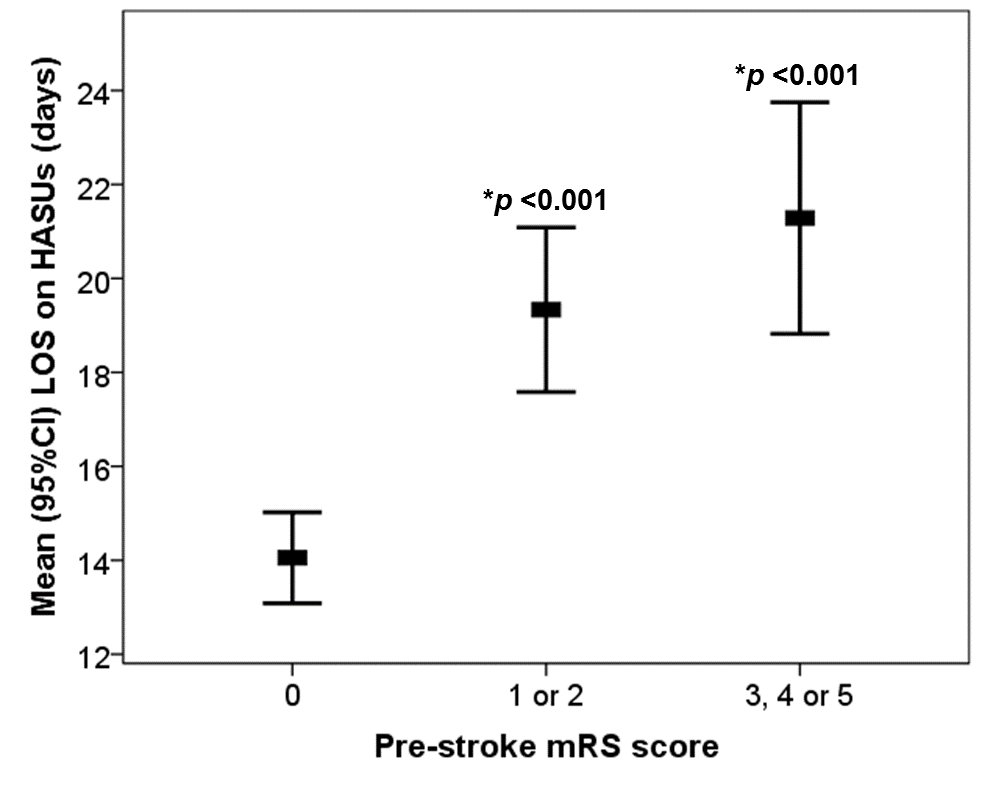 Pre-stroke mRS scorePre-stroke mRS scorePre-stroke mRS scoreGroup differencesGroup differences01 or 23, 4 or 5Group differencesGroup differencesn = 2003n = 816n = 490Group differencesGroup differencesCo-existing morbidities%%%2pAtrial fibrillation15.624.831.072.8<0.001Congestive heart failure3.68.810.248.4<0.001Hypertension50.457.451.411.50.003Diabetes mellitus15.017.218.64.80.092Previous stroke16.431.137.3135.6<0.001Post-stroke adverse outcomes in hospitalHaemorrhagic stroke15.015.519.66.30.043NIHSS ≥16 on arrival4.47.016.793.9<0.001UTI within 7 days of admission4.67.619.9122.9<0.001Pneumonia within 7 days of admission6.711.828.6182.5<0.001UTI and/or pneumonia within 7 days of admission9.615.635.9207.3<0.001Mortality in hospital (all strokes)7.218.837.1299.6<0.001Mortality in hospital (ischaemic stroke)5.017.433.2295.9<0.001Mortality in hospital (intracranial haemorrhagic stroke)19.826.450.534.5<0.001Thrombolysis for ischaemic stroke (n=451/2758)19.013.210.525.6<0.001Post-thrombolysis complications in hospital (n=29/451)5.68.712.22.60.270Post-thrombolysis mortality in hospital (n=67/451)8.127.839.042.3<0.001Risk of malnutrition at discharge16.225.739.392.3<0.001Rehabilitation assessmentPhysiotherapy86.491.193.419.7<0.001Occupational therapy87.290.190.96.10.048Speech and language therapy45.151.064.238.7<0.001Psychology5.44.97.83.40.187Swallow screen within 72 hours of admission98.896.896.11.30.513Mood screen81.084.787.810.80.005Cognition screen91.393.285.813.80.001Intermittent pneumatic compression16.819.023.327.2<0.001Level of support planned at dischargeActivities of daily living support required by patients 12.3 20.5 26.7328.9<0.001Informal care1.51.71.8Paid care9.216.722.0Informal care and paid care1.21.72.2Patient refused0.30.20.4Paid care services unavailable0.00.10.2Discharge visits 7.9 14.715.942.4<0.001Joint care planning between health and social care for post discharge management 21.2 25.5 28.0272.0<0.001Discharge to care home (all cases)4.212.427.6665.9<0.001New discharge to care home3.27.1 11.0295.6<0.001Permanent care home residents2.44.39.4Temporary care home residents0.82.81.6Palliative care3.710.319.4248.6<0.001mRS = 0mRS = 1 or 2mRS = 3, 4 or 5ANOVA for group differencesNumber of days received from physiotherapy8.1 (11.1)11.2 (11.6)9.6 (11.9)F = 10.7, p <0.001Mean (95%CI) difference from mRS = 0*--2.5 (1.1 to 3.8)p <0.0011.5 (-0.2 to 3.2)p = 0.101Number of minutes received from physiotherapy356.4 (538.6)432.6 (515.0)379.8 (510.7)F = 4.3, p = 0.013Mean (95%CI) difference from mRS = 0*--76.1 (15 to 173.3)p = 0.00914.3 (-66.2 to 94.8)p = 0.964Number of days received from occupational therapy6.3 (7.8)7.6 (8.2)7.0 (7.9)F = 5.6, p = 0.004Mean (95%CI) difference from mRS = 0*--1.3 (0.3 to 2.2)p = 0.0040.7 (-0.5 to 2.0)p = 0.416Number of minutes received from occupational therapy287.6 (377.0)323.8 (361.1)283.0 (388.1)F = 2.1, p = 0.121Number of days received from SALT5.8 (8.2)5.9 (6.0)5.4 (5.2)F = 0.3, p = 0.752Number of minutes received from SALT215.6 (414.4)210.7 (236.8)163.7 (169.8)F = 1.7, p = 0.182Time to rehabilitation goals agreed (days)1.8 (3.3)2.4 (4.0)2.4 (4.5)F = 7.2, p =0.001Mean (95%CI) difference from mRS = 0*--0.5 (0.1 to 0.9)p = 0.0090.6 (0.0 to 1.2)p = 0.045Duration of inpatient rehabilitation (days)12.9 (20.4)18.9 (22.5)19.7 (20.6)F = 23.3, p <0.001Mean (95%CI) difference from mRS = 0*--6.1 (3.4 to 8.8)p <0.0016.9 (3.6 to 10.1)p <0.001Pre-stroke mRS = 1 or 2(n = 816)*Pre-stroke mRS = 1 or 2(n = 816)*Pre-stroke mRS = 1 or 2(n = 816)*Pre-stroke mRS = 3, 4 or 5(n = 490)*Pre-stroke mRS = 3, 4 or 5(n = 490)*Pre-stroke mRS = 3, 4 or 5(n = 490)*UnadjustedOR95% CIpOR95% CIpIntracranial haemorrhagic stroke1.040.83-1.300.7641.381.07-1.790.013NIHSS ≥16 on arrival1.631.16-2.300.0054.373.18-6.02<0.001UTI within 7 days of admission1.701.21-2.380.0025.554.25-7.25<0.001Pneumonia within 7days of admission1.861.41-2.46<0.0015.053.46-7.38<0.001UTI and/or pneumonia within 7days of admission1.751.37-2.23<0.0015.284.15-6.72<0.001Mortality in hospital (all type of stroke)2.962.32-3.77<0.0017.575.90-9.72<0.001Mortality in hospital (ischaemic stroke)3.972.96-5.34<0.0019.356.90-12.66<0.001Mortality in hospital (intracranial haemorrhagic stroke)1.450.89-2.370.1344.142.53-6.77<0.001Thrombolysis in ischaemic stroke patients0.650.50-0.830.0010.500.36-0.71<0.001Post-thrombolysis mortality in hospital4.352.36-8.01<0.0017.243.44-15.24<0.001Risk of malnutrition at discharge1.791.44-2.22<0.0013.342.56-4.36<0.001Activities of daily living support required by patients2.211.77-2.77<0.0014.863.72-6.34<0.001Discharge visit2.021.56-2.61<0.0012.211.64-2.97<0.001Joint care planning between health and social care for post discharge management1.271.05-1.530.0151.441.15-1.890.002New care home (permanent and temporary)2.281.59-3.28<0.0013.692.54-5.38<0.001New care home (permanent)1.831.17-2.840.0084.222.78-6.41<0.001Palliative care3.152.28-4.36<0.0017.735.57-10.73<0.001Adjusted†Intracranial haemorrhagic stroke1.140.90-1.440.2921.611.21-2.130.001NIHSS ≥16 on arrival1.350.95-1.940.0983.222.26-4.59<0.001UTI within 7 days of admission1.320.92-1.890.1303.442.43-4.87<0.001Pneumonia within 7 days of admission1.481.10-1.990.0094.103.04-5.53<0.001UTI and/or pneumonia within 7days of admission1.341.04-1.740.0253.692.82-4.82<0.001Mortality in hospital (all types of stroke)2.261.75-2.92<0.0014.923.74-6.46<0.001Mortality in hospital (ischaemic stroke)2.942.16-3.99<0.0015.403.88-7.52<0.001Mortality in hospital (intracranial haemorrhagic stroke)0.970.57-1.670.9193.231.85-5.63<0.001Thrombolysis in ischaemic stroke patients0.660.50-0.850.0020.520.36-0.75<0.001Post-thrombolysis mortality in hospital3.822.01-7.30<0.0014.932.21-11.02<0.001Risk of malnutrition at discharge1.671.33-2.10<0.0012.892.17-3.86<0.001Activities of daily living support required by patients1.701.34-2.15<0.0013.082.31-4.11<0.001Discharge visits1.641.25-2.15<0.0011.581.15-2.190.005Joint care planning between health and social care for post discharge management1.130.93-1.380.2241.210.95-1.540.129New care home (as permanent or temporary residents)1.601.10-2.340.0152.091.38-3.15<0.001New care home (as permanent residents)1.180.75-1.870.4772.071.31-3.280.002Palliative care2.211.58-3.11<0.0014.202.94-6.01<0.001